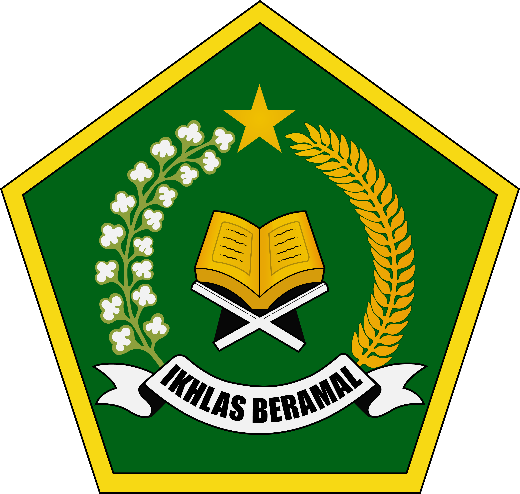 INSTRUMEN PENILAIAN BUKU BACA TULIS AL-QUR’AN (BTQ)PUSLITBANG LEKTUR, KHAZANAH KEAGAMAAN DAN MANAJEMEN ORGANISASI (LKKMO)BADAN PENELITIAN DAN PENGEMBANGAN DAN PENDIDIKAN DAN PELATIHAN TAHUN 2024PETUNJUK PENGISIAN INSTRUMENSebelum menilai buku, penilai wajib membaca dan memahami terlebih dahulu Juknis, Instrumen, SOP, dan pedoman lain yang telah disediakan pada menu aplikasi penilaian.Penilaian buku BTQ yang disusun berdasarkan Kurikulum Merdeka wajib membaca dan memahami: Undang-Undang Nomor 3 Tahun 2017 tentang Sistem Perbukuan (Lembaran Negara Republik Indonesia Tahun 2017 Nomor 102).Peraturan Pemerintah Nomor 75 Tahun 2019 tentang Peraturan Pelaksanaan Undang-Undang Nomor 3 Tahun 2017 tentang Sistem Perbukuan.Peraturan Pemerintah (PP) No. 55 Tahun 2007 tentang Pendidikan Agama dan Pendidikan Keagamaan.Peraturan Menteri Agama Nomor 9 Tahun 2018 tentang Buku Pendidikan Agama.Peraturan Menteri Pendidikan, Kebudayaan, Riset, dan Teknologi Republik Indonesia Nomor 22 Tahun 2022 tentang Standar Mutu Buku, Standar Proses dan Kaidah Pemerolehan Naskah, serta Standar Proses dan Kaidah Penerbitan Buku.Peraturan Menteri Pendidikan, Kebudayaan, Riset, dan Teknologi Republik Indonesia Nomor 25 Tahun 2022 tentang Penilaian Buku Pendidikan.Peraturan Menteri Pendidikan, Kebudayaan, Riset, dan Teknologi Republik Indonesia Nomor 16 Tahun 2023 tentang Norma, Standar, Prosedur, dan Kriteria Perizinan Berusaha untuk Penerbitan Buku.Peraturan Menteri Pendidikan, Kebudayaan, Riset, dan Teknologi Republik Indonesia Nomor 21 Tahun 2023 tentang Penyusunan, Penyediaan, Pendistribusian, dan Penggunaan Buku Pendidikan.Keputusan Kepala BSKAP Nomor 033/H/KR/2022 tahun 2022 tentang Capaian Pembelajaran pada PAUD, Jenjang Pendidikan Dasar, dan Jenjang Pendidikan Menengah Kurikulum Merdeka; KMA Nomor 347 Tahun 2022 tentang Pedoman Implementasi Kurikulum Merdeka pada Madrasah, dan Keputusan Dirjen Pendis Nomor 3211 tahun 2022 tentang Capaian Pembelajaran Pendidikan Agama Islam dan Bahasa Arab Kurikulum Merdeka Pada Madrasah.Bagian awal (preliminaries) buku BTQ harus memuat: a) halaman judul penuh (full title), b) halaman hak cipta, c) halaman daftar isi, dan d) halaman prakata. Bagian akhir (postliminaries) buku teks wajib memuat glosarium (daftar istilah) dan daftar pustaka (bibliografi), sedangkan indeks dianjurkan sebagai pelengkap.Pemberian nilai harus didasari pada fakta kesalahan/kelemahan buku yang terdapat pada tabel setiap aspek penilaian.Skor menggunakan angka 1-4 dengan ketentuan:Skor 4, jika semua komponen terpenuhiSkor 3, jika sebagian besar komponen terpenuhi Skor 2, jika sebagian kecil komponen terpenuhiSkor 1, jika ditemukan elemen yang melanggar norma penulisan seperti plagiasi, atau yang bertentangan dengan nilai dan norma Pancasila; diskriminatif berdasarkan (SARA); dan/atau bias gender); mengandung unsur pornografi; unsur kekerasan, dan ujaran kebencian serta penyimpangan lainnya.Nilai menggunakan angka 0-100 dengan ketentuan:Jika memenuhi semua indikator, rentang nilai = 80-100 (dibaca BAIK SEKALI/BS) Jika sebagian besar indikator terpenuhi, rentang nilai = 60-79 (dibaca BAIK/B) Jika sebagian kecil indikator terpenuhi, rentang nilai = 40-59 (dibaca KURANG/K) Jika semua indikator tidak terpenuhi, rentang nilai = 0-39 (dibaca KURANG SEKALI/KS) Jika di dalam buku ditemukan unsur plagiarisme, maka dapat langsung diberi penilaian ‘tidak layak’. Kriteria plagiasi adalah: Tidak melakukan copy paste satu paragraf atau lebih secara utuh dari internet, menggunakan karya orang lain tanpa mencantumkan sumber; menggunakan sumber dari website tidak resmi (seperti blog, wikipedia, wordpress, openai, dan sejenisnya);tidak memparafrasa kalimat (lebih dari 2 baris) sebanyak 10 kali atau lebih tanpa mencantumkan sumber. Jika dalam penilaian ditemukan unsur plagiasi, maka buku tersebut harus dinyatakan tidak layak dalam kolom catatan penilai dan proses penilaian tetap dilanjutkan hingga selesai (sebagai pertanggungjawaban akademik/administratif);Menggunakan Kamus Besar Bahasa Indonesia (KBBI) sebagai referensi utama untuk bahasa baku, diikuti oleh Kamus Istilah Keagamaan (KIK) jika tidak ditemukan di KBBI.Jika menurut penilai dan supervisor materi buku memuat unsur yang bertentangan dengan aspek norma dan nilai kebangsaan, yaitu: 1) bertentangan dengan ideologi negara, 2) mengandung radikalisme/terorisme, dan; 3) memuat unsur pornografi, maka buku dinyatakan tidak layak atau tidak dapat ditoleransi. Kesalahan atau kelemahan buku selain itu dapat ditinjau ulang.INSTRUMEN PENILAIAN BUKU BACA TULIS AL-QUR’AN (BTQ) ASPEK ISI/MATERI BUKUASPEK PENYAJIAN (KELENGKAPAN)ASPEK BAHASA DAN PENGGUNAAN ISTILAH KEAGAMAANASPEK GRAFIKA (ILUSTRASI DAN LAYOUT)TOTAL NILAI KUANTITATIFCatatan Penilai: …………………………………………………………………………………………………………………………………………………………………………………………………………………………………………………………………………………………………………………………………………………………………………………………………………………………………………………………………………………………………………………………Komentar Supervisor: 	…………………………………………………………………………………………………………………………………………………………………………………………………………………………………………………………………………………………………………………………………………………………………………………………………………………………………………………………………………………………………………………………KODE BUKU:JUDUL BUKU:KATEGORI BUKU:PAUDSD/MISMP/MTs SMA/MANO.KOMPONENINDIKATORPENILAIANHALAMAN(Paragraf/Nomor)DESKRIPSIKESALAHAN/KELEMAHANSARAN PERBAIKAN DAN ALASANSKOR (1-4)1.Syarat Isi/Materi (Norma dan Legalitas)Tidak bertentangan dengan nilai dan norma Pancasila; tidak diskriminatif berdasarkan suku, agama, ras, dan/atau antargolongan (SARA); tidak bias gender; tidak mengandung unsur pornografi, kekerasan, ujaran kebencian, dan penyimpangan lainnya.1.Syarat Isi/Materi (Norma dan Legalitas)Bebas dari unsur plagiarime atau penjiplakan karya lain tanpa mencantumkan sumber (setelah penilai memeriksa buku pdf hasil pindai Turnitin).2. Muatan Isi/ MateriMencakup kemampuan membaca dan menulis ayat Al-Qur’an, mempraktikan tajwid (tingkat pemula), dan tahsin/murajaah (tingkat lanjutan) yang mengacu pada Kompetensi Aspek/Capaian Pembelajaran/Elemen Al-Qur’an pada Pendidikan Agama Islam.2. Muatan Isi/ MateriMemuat kata, kalimat atau tulisan Arab yang bermakna sesuai kaidah bahasa Arab.2. Muatan Isi/ MateriMemuat contoh kata atau kalimat bersesuaian dengan kutipan ayat Al-Quran.2. Muatan Isi/ MateriKelengkapan, kesinambungan, tersistematisasi sesuai perjenjangan yang berdiferensiasi.3.Kelayakan Isi/MateriKeakuratan materi dengan aspek-aspek kaidah bahasa Arab/ Al-Qur’an.3.Kelayakan Isi/MateriKeakuratan materi dengan aspek tajwid dan makharijul huruf secara bertahap. Keakuratan materi dengan aspek tahsin maupun muraja’ahKeakuratan materi dengan perkembangan ilmu pengetahuan dan teknologi.4.PengayaanPengayaan kedalaman kemampuan membaca Al-Qur’an.4.PengayaanPengayaan kemampuan menulis Al-Qur’an sesuai khat Al-Qur’an.4.PengayaanPengayaaan kemampuan dalam implementasi tajwid, makharijul-huruf dan sifatul huruf, dan tahsin/ muraja’ah5.Latihan dan EvaluasiPenerapan pendekatan talaqi (face to face antara guru dan siswa) dalam mencontohkan bacaan.5.Latihan dan EvaluasiLatihan dan evaluasi merangsang peserta didik  dalam membaca, menulis dan tahsin/murajaah.5.Latihan dan EvaluasiLatihan dan evaluasi bersifat komprehensif dan holistik (meliputi pengetahuan, sikap, dan ketrampilan) terkait BTQ.5.Latihan dan EvaluasiKesesuaian latihan dan evaluasi dengan perkembangan atau tingkat usia anak didik.NO.KOMPONENINDIKATORPENILAIANHALAMAN(Paragraf/Nomor)DESKRIPSIKESALAHAN/KELEMAHANSARAN PERBAIKAN DAN ALASANSKOR (1-4)1.Teknik PenyajianSetiap bab/bagaian buku disajikan secara konsisten, sistematis, dan koheren.1.Teknik PenyajianAdaptif terhadap tingkat perkembangan peserta didik.Adaptif terhadap perkembangan IPTEK, isu lingkungan, serta budaya dan kearifan lokal.2. Pendukung PenyajianMemuat halaman judul penuh (full title).2. Pendukung PenyajianPengantar/prakata/mukadimah informatif;2. Pendukung PenyajianDaftar isi merefleksikan muatan buku;2. Pendukung PenyajianPetunjuk/pedoman penggunaan buku mudah dipahami dan tepat.2. Pendukung PenyajianGlosarium atau indeks lengkap.2. Pendukung PenyajianDaftar rujukan/pustaka relevan.NO.KOMPONENINDIKATOR PENILAIANHALAMAN(Paragraf/Nomor)DESKRIPSIKESALAHAN/ KELEMAHANSARAN PERBAIKAN DAN ALASANSKOR (1-4)1.Lugas, Runtut, Kepaduan Alur Pikira.  Tepat, efektif, dan logis dalam menyusun kalimat;1.Lugas, Runtut, Kepaduan Alur Pikirb.  Keruntutan dan keterpaduan antar kalimat, paragraf, dan tema/bahasan;1.Lugas, Runtut, Kepaduan Alur Pikirc.  Kesesuaian bahasa/istilah yang digunakan dengan tingkat perkembangan peserta didik.2.Dialogis dan Komunikatifa.  Kemampuan penulis memotivasi pembaca melalui pesan atau informasi;2.Dialogis dan Komunikatifb.  Memandu peserta didik dalam pembelajaran aktif.3.Konsistensi dan Kebakuan Peristilahana.  Konsistensi dalam penggunaan istilah, simbol atau ikon;3.Konsistensi dan Kebakuan Peristilahanb.  Menggunakan istilah yang baku, sesuai Ejaan Bahasa Indonesia Yang Disempurnakan (EYD), Tata Bahasa Baku Bahasa Indonesia (TBBBI), Kamus Besar bahasa Indonesia (KBBI), dan Kamus Istilah Keagamaan (KIK) [butir ini tidak dinilai untuk buku PAUD dan SD/MI kelas 1-2 sehingga diberi skor/nilai menggunakan rumus modus].4.344Keakuratan Pengutipan, Transliterasi, dan Penggunaan Istilah KeagamaanKesesuaian penulisan kutipan (rujukan) suatu karya dengan standar penulisan ilmiah.4.344Keakuratan Pengutipan, Transliterasi, dan Penggunaan Istilah KeagamaanKetepan penulisan transliterasi kitab suci dan terjemahannya atau istilah keagamaan (asing) sesuai dengan pedoman yang berlaku (butir ini tidak dinilai buku PAUD dan SD/MI sehingga diberi skor/nilai menggunakan rumus modus).4.344Keakuratan Pengutipan, Transliterasi, dan Penggunaan Istilah KeagamaanKesesuaian dan relevansi kitab suci atau istilah keagamaan (asing) yang dikutip dengan tema atau materi.NO.KOMPONENINDIKATORPENILAIANHALAMAN(Paragraf/Nomor)DESKRIPSIKESALAHAN/KELEMAHANSARAN PERBAIKAN DAN ALASANSKOR (1-4)1.Ilustrasi/GambarKreativitas dan pilihan ilustrasi/gambar memenuhi standar mutu desain grafis.2. DesainPendesainan kover dan isi memenuhi standar mutu kegrafikaan yang mencakup:Kesesuaian format buku (ukuran buku) dan margin;Keakuratan penerapan unsur tipografi (tipe dan jenis font, ukuran font, spasi, dan paragraf);Ketepatan pemilihan warna (hitam-putih), dua warna (duotone), atau warna penuh;Konsistensi penempatan unsur tata letak (judul, subjudul, dan ilustrasi) pada setiap bab.3.Grafika Kualitas cetak dan tampilan elektronik ramah, aman, dan nyaman bagi peserta didik.NO. ASPEK/UNSURBOBOTNILAI (0-100)AKUMULASI  (Bobot x Nilai)ISI/MATERI35%PENYAJIAN (KELENGKAPAN) 25%BAHASA/KETERBACAAN35%GRAFIKA5%NILAI AKHIR (Total Nilai Akumulasi)NILAI AKHIR (Total Nilai Akumulasi)NILAI AKHIR (Total Nilai Akumulasi)…………, .................2024Penilai I(...........................................)……………, …….…... 2024Penilai II(……………………………..)………., ...................2024Supervisor(...........................................)